ПОДПРОГРАММА 5 ЕЭК - УСТОЙЧИВАЯ ЭНЕРГЕТИКА СТРАТЕГИЧЕСКИЙ ОБЗОРзаписка секретариатаНеофициальный переводВерсия 6 Марта 2019 ГодаРЕЗЮМЕПодпрограмма ЕЭК ООН по устойчивой энергетике направлена на оказание помощи государствам-членам в расширении доступа к недорогостоящей и чистой энергии для всех и на содействие сокращению выбросов парниковых газов и углеродного следа энергетического сектора в регионе.  Цель заключается в достижении конкретного и измеримого прогресса в осуществлении Повестки дня в области устойчивого развития на период до 2030 года путем обеспечения того, чтобы энергетика вносила устойчивый вклад, включая снижение интенсивности выбросов CO2 энергетическими системами и удовлетворение чаяний в отношении качества жизни.Энергетическая подпрограмма ЕЭК ООН получила признание за свое идейное лидерство в таких важнейших вопросах энергетики, как сокращение воздействия энергетики на окружающую среду, фундаментальное преобразование энергетики в поддержку Повестки дня на период до 2030 года, создание условий для устойчивого управления ресурсами и предоставление странам надежных, прагматичных инструментов для оценки стратегических вариантов и отслеживания прогресса в достижении устойчивых результатов. В рамках подпрограммы был разработан ряд конкретных продуктов, таких как рамочная классификация ресурсов, руководство по передовой практике управления метаном, рамочные руководящие принципы энергоэффективности зданий, политические рекомендации в отношении использования и хранения углерода, а также политические рекомендации в поддержку использования и хранения энергии в интересах устойчивого развития.ЕЭК является региональной комиссией ООН для своих государств-членов. Энергетическая подпрограмма открывает многочисленные возможности для увеличения ее вклада в усилия государств-членов по обеспечению использования энергии в интересах устойчивого развития.  Регион ЕЭК располагает экспертными знаниями, управленческим потенциалом, технологиями и финансовыми средствами, необходимыми для успешного осуществления преобразований в регионе и содействия глобальным инициативам.  Комитет ЕЭК по устойчивой энергетике и его вспомогательные органы признаны нейтральной платформой для взаимодействия с государствами-членами и поиска решений на основе использования обширной сети экспертов, представляющих весь спектр заинтересованных сторон, необходимых для обеспечения устойчивой энергетики. ЕЭК является регионом, характеризующимся экономическим и социологическим разнообразием.  Посредством своих региональных консультативных услуг подпрограмма по энергетике может оказывать странам конкретную поддержку в обеспечении их устойчивого энергетического развития и экономического роста. Система развития ООН реформируется с целью повышения ее эффективности. Важный вклад может внести энергетическая подпрограмма ЕЭК ООН. Реформа системы развития может помочь энергетической подпрограмме укрепить ее связи с другими текущими усилиями, что приведет к укреплению позиций в энергетической сфере ООН и более эффективным результатам для ООН по энергетическим вопросам. ЕЭК ориентирует свою работу на достижение конкретных результатов в таких взаимосвязанных областях, как энергетика, продовольствие и вода или качество воздуха и транспорт, которые требуют решительной поддержки со стороны энергетики.  Перед подпрограммой "Энергетика" стоят определенные задачи.  Регион не справляется со своими задачами в области устойчивой энергетики. Необходимо ускорить процесс преобразований.Нынешние мандаты не могут выполняться только за счет имеющихся ресурсов регулярного бюджета, и регулярный бюджет испытывает трудности.Существует потребность во внебюджетных средствах (ВБ) для осуществления многих частей работы в рамках подпрограммы по энергетике. Не существует простой структуры для эффективного получения средств.Нынешняя внебюджетная поддержка со стороны 56 государств-членов является недостаточной, поэтому существенно важное значение будут иметь другие источники.  Нынешняя структура Комитета и его вспомогательных органов сопряжена со значительным административным бременем, поскольку основное внимание уделяется организации заседаний, а не основной работе.Учитывая быстрые изменения в образе жизни, технологиях и бизнес-моделях, а также растущие политические, социальные и экологические проблемы, необходимо сделать Комитет и его вспомогательные органы более гибкими и сосредоточенными на конкретных и практических результатах. Стратегические консультации, которые состоятся 16 мая 2019 года и 25-27 сентября 2019 года, предоставляют государствам-членам возможность воспользоваться ЕЭК в качестве своего инструмента для осуществления преобразований в энергетической системе. С учетом сквозного характера возникающих проблем, деятельности ЕЭК в области взаимосвязи и проводимых реформ системы развития Организации Объединенных Наций в поддержку Повестки дня на период до 2030 года существует необходимость в широком анализе "цели" и, возможно, в организации подпрограммы по энергетике вокруг конкретных направлений деятельности.ПредложениеОрганизовать энергетическую подпрограмму на основе конкретных тематических блоков мероприятий, основанных на результатах аналитических записок, подготовленных для Политического форума высокого уровня по Повестке дня на период до 2030 года, международных форумов по энергетике в интересах устойчивого развития, реформы системы развития ООН и других соответствующих мероприятий или процессов.  Повысить осведомленность о работе ЕЭК ООН в области энергетики, например, путем расширения совместной работы с другими организациями (международными, национальными, неправительственными организациями и другими инициативами), представления и участия в ключевых международных мероприятиях (форумах, рабочих совещаниях, политических диалогах, совещаниях ключевых организаций), совместной работы в области энергетики с другими организациями ООН и поддержки работы в области энергетики непосредственно с государствами-членами. Разработка круга ведения бюро, правил процедуры самого Комитета и его вспомогательных органов (в соответствии с аналогичными правилами других комитетов ЕЭК), расширение участия экспертов по энергетике в процессе принятия решений в Комитете и обеспечение гибкости при изменении, создании или прекращении деятельности групп экспертов.Совершенствовать всеобъемлющее обеспечение ресурсами деятельности с помощью целого ряда механизмов.ВведениеКомитет по устойчивой энергетике (Комитет) Европейской экономической комиссии Организации Объединенных Наций (ЕЭК) уполномочен улучшать доступ к недорогостоящей и чистой энергии для всех и содействовать сокращению выбросов парниковых газов и углеродного следа энергетического сектора в регионе. Комитет содействует международному политическому диалогу и сотрудничеству между правительствами, энергетическими компаниями и другими заинтересованными сторонами. Он осуществляет определенные конкретные проекты и мероприятия непосредственно и через свои ежегодные совещания рассматривает вопросы энергетической безопасности. Комитет занимается вопросами энергоэффективности, возобновляемой энергии, преобразования электроэнергетических систем, шахтного метана, природного газа и управления запасами и ресурсами энергии и минеральных ресурсов и их классификации в рамках работы шести вспомогательных органов.  Цели и деятельность групп изложены в Приложении 1, а текущие мероприятия и конкретные результаты - в Приложении 2.На своем совещании в сентябре 2018 года Комитет отметил, что цель подпрограммы по устойчивой энергетике заключается в поддержке и ускорении поставок энергии в интересах устойчивого развития и в подтверждении репутации ЕЭК как надежного и значимого партнера. Комитет взял на себя четкое обязательство провести обзор своего мандата и деятельности на будущее для обеспечения стратегической согласованности с Повесткой дня на период до 2030 года. Настоящий документ был подготовлен Бюро Комитета при поддержке секретариата в ответ на просьбы Комитета.  После консультаций с государствами-членами последующий документ будет подготовлен для принятия решения Комитетом на его 28-м заседании 25-27 сентября 2019 года.В дополнение к просьбе о проведении обзора своего мандата и деятельности, Комитет:(а) запросил Бюро разработать стратегический план оказания государствам-членам помощи в разработке конкретных путей перехода к устойчивой энергетике (сюда следует включить перечень приоритетов, основанных на заранее определенных критериях и необходимых кадровых ресурсах); (б) рекомендовал организовать общекомитетский стратегический диалог на совещании 16 мая 2019 года для изучения проблем и возможностей.(в) предложил своим шести вспомогательным органам играть ведущую роль на мероприятии 16 мая 2019 года для уточнения роли своих групп экспертов в решении этих проблем;(г) запросил Секретариат подготовить проект процедур для принятия решений по заранее определенным темам в межсессионный период; и(д) предписал, чтобы документы, разработанные в предстоящем году, соответствовали реформам, проводимым в системе Организации Объединенных Наций.	Необходимость в обновленииГлубокая трансформация энергетической системы является императивомРезультаты различных исследований и оценок свидетельствуют о том, что регион ЕЭК не выполняет своих обязательств и задач.  Достичь поставленных целей возможно, но глубокая трансформация энергосистемы является императивом.  Все пять региональных комиссий внесли свой вклад в подготовку в 2017 году доклада Всемирного банка, МЭА и Статистического отдела ООН (СОООН) о прогрессе в достижении цели 7 устойчивого развития (ЦУР-7: обеспечение доступа к недорогостоящей, надежной, устойчивой и современной энергии для всех), и каждая комиссия подготовила свой отдельный, самостоятельный региональный доклад в качестве углубленного изучения темы энергетики в интересах устойчивого развития.  В региональных докладах энергетика рассматривается не только с точки зрения ЦУР-7, но и с более широкой точки зрения, которая лежит в основе всей повестки дня на период до 2030 года.  В рамках подготовки к проведению Политическим форумом высокого уровня в 2018 году обзора хода достижения ЦУР-7 ЕЭК подготовила 27 аналитических записок под эгидой Технической консультативной группы по ЦУР-7 или внесла вклад в подготовку таких записок.  Будучи региональной комиссией ООН, имеющей доступ к обширному резерву талантливых специалистов, ЕЭК имеет все возможности для оказания государствам-членам помощи в ускорении переходного периода.Еще одной проблемой для государств-членов является сложная динамика, которую представляет энергетика.  Энергетические услуги являются важнейшим вкладом во все секторы экономики, поскольку они обеспечивают мобильность, связь, санитарию, здравоохранение, отопление и охлаждение, охлаждение, освещение, образование и т.д., а обеспечение всеобъемлющей энергетической безопасности означает, что энергия вносит оптимальный вклад в экономику страны и качество жизни ее населения.  С этой точки зрения, достижение глубокой трансформации энергетической системы требует сквозных, взаимосвязанных подходов, для которых изолированные национальные, региональные или глобальные организационные инфраструктуры недостаточно хорошо адаптированы.  Кроме того, темпы изменений в промышленных и социальных экосистемах ускоряются с появлением новых технологий, участников, коммуникационных методов и платформ, бизнес-моделей и даже культурных норм. Необходимость глубоких преобразований и реальность меняющихся обстоятельств обусловливают необходимость в гибких, творческих подходах в рамках подпрограммы ЕЭК по энергетике, которая должна быть стабильной, транспарантной и понятной межправительственной структуре.Реформа системы развития ООН Реформа и другие соответствующие процессы ООНВсеобъемлющая цель реформы системы развития Организации Объединенных Наций (ЮНДС), изложенная в докладе Генерального секретаря в декабре 2017 года, заключается в оказании поддержки государствам-членам в достижении Повестки дня в области устойчивого развития на период до 2030 года. Для достижения этой цели крайне важно задействовать все ресурсы ЮНДС (страновые, региональные и глобальные).  ЮНДС включает в себя значительные региональные ресурсы, включая региональные комиссии, которые действуют в качестве моста между страной и мировым уровнем и поддерживают региональное сотрудничество и интеграционные усилия государств-членов при решении субрегиональных и трансграничных вопросов.В докладе от декабря 2017 года Генеральный секретарь вновь подтвердил важную роль региональных структур в ЮНДС и важность учета регионального аспекта в переориентации деятельности ЮНДС на Повестку дня на период до 2030 года. В докладе Генерального секретаря признается важная роль, которую региональные субъекты могут играть в: предоставлении платформы для проведения межправительственных и многосторонних дискуссий по ключевым приоритетам развития и в поддержку многосторонности; осуществлении аналитического руководства в регионах и согласовании региональных программ и политических рамок с нормами, ценностями и глобальными программами развития ООН; предоставлении комплексных политических консультаций; предоставлении нормативной поддержки и технического потенциала по региональным приоритетам; укреплении политического и аналитического потенциала РК и СГООН; и концептуализации анализа стран в конкретных региональных условиях. В мае 2018 года Генеральная Ассамблея одобрила концепцию Генерального секретаря и призвала к применению двухэтапного подхода к региональной реформе ЮНДС. Первый этап заключается в укреплении сотрудничества между различными подразделениями на региональном и субрегиональном уровнях, а второй - в более фундаментальной перестройке активов. Второй этап обзора охватывает все региональные ресурсы ЮНДС на всеобъемлющей основе. Рекомендации Генерального секретаря будут представлены ЭКОСОС в мае 2019 года.Генеральный секретарь ООН подтвердил, что Саммит ООН по климату 2019 года, который состоится 23 сентября 2019 года, направлен на мобилизацию действий и повышение амбициозности посредством сосредоточения внимания на шести конкретных областях: энергетический переход; промышленный переход; устойчивость; местные действия и города; финансы и ценообразование; и решения на основе охраны природы.  Энергетическая подпрограмма ЕЭК ООН работает, в частности, в первых пяти из этих областей и имеет все возможности для внесения вклада. Региональная реформа ЮНДС окажет влияние на энергетическую подпрограмму ЕЭК и извлечет пользу из нее за счет более эффективного согласования с другими элементами системы развития.Консультативная группа ООН по энергетике и техническим вопросам Подпрограмма ЕЭК по устойчивой энергетике играет постоянную роль как в деятельности ООН по энергетике, так и в работе Технической консультативной группы ПФВУ по ЦУР-7 (ЦУР-7-ТКГ). Деятельность ООН Энергетика направлена на развитие общесистемного сотрудничества в области энергетики в рамках всей системы ООН, поскольку в системе ООН нет единого органа, который бы нес главную ответственность за энергетику. Группа сосредоточена на основных и совместных действиях по разработке и осуществлению политики в области энергетики, а также на поддержании обзора основных текущих инициатив в рамках системы на основе программ работы ООН-энергетика на глобальном, региональном, субрегиональном и национальном уровнях.ЦУР-7-ТКГ была создана для поиска и содействия обмену экспертными рекомендациями по вопросам укрепления последующей деятельности и обзора ЦУР-7 и ее взаимосвязей с другими ЦУР в преддверии ФВУ в июле 2018 года. В частности, Техническая консультативная группа должна была консультировать по инклюзивным процессам в поддержку последующей деятельности и обзора ЦУР-7, в том числе по следующим вопросам: пути укрепления многостороннего участия заинтересованных сторон; результаты, включая аналитические записки, для информационного обеспечения межправительственных дискуссий по вопросам последующей деятельности и обзора ЦУР-7 и их взаимосвязи с другими ЦУР; и рекомендации для ДЭСВ ООН как секретариата ГЭВУ в отношении оптимальных путей поддержки и координации соответствующих процессов и разработки продуктов.  Как отмечалось выше, ЕЭК подготовила 27 аналитических записок под эгидой Технической консультативной группы по ЦУР-7 или внесла вклад в их подготовку.  Начиная с ФВУ 2018 года и с учетом той роли, которую энергетика играет в поддержке Повестки дня на период до 2030 года, ЦУР-7-ТКГ продолжает функционировать в поддержку ФВУ.ЕЭК тесно связана с процессами и продуктами обеих этих групп и предоставляет государствам-членам возможность участвовать во всех мероприятиях ООН по тематике энергетики.Взаимосвязь между мероприятиями ЕЭКПовестка дня на период до 2030 года представляет собой амбициозную и всеобъемлющую основу, открывающую новые перспективы для выработки политики и международного сотрудничества. Ее комплексный характер требует оценки связей и взаимодополняемости, существующих между различными целями и задачами, для принятия более эффективных решений.  Проблемы, стоящие перед регионом ЕЭК, затрагивают большинство целей в области устойчивого развития и не могут быть эффективно решены с помощью исключительно секторального подхода. Такая узкая направленность игнорировала бы возможности для усиления воздействия и повышения эффективности более комплексного подхода. Изменения необходимы для обеспечения того, чтобы структуры, стимулы и организационная культура укрепляли межсекторальное сотрудничество и фокусировали нашу работу. Выходя за пределы усилий, прилагавшихся до настоящего времени в рамках каждой подпрограммы по согласованию своей деятельности с ЦУР, ЕЭК стремится к дальнейшему увеличению своего вклада в достижение ЦУР в регионе и повышению результативности своей работы на основе сотрудничества на основе взаимосвязанного подхода.  Такое сотрудничество не расширяет, не уменьшает и не изменяет каким-либо иным образом мандаты секторальных комитетов, а, скорее, повышает коллективную отдачу ЕЭК за счет использования сильных сторон комитетов для решения сложных задач.Такой подход может послужить:Концентрировать ресурсы для решения многогранных вопросов;Расширение коммуникации и сотрудничества в рамках всей организации;Содействие установлению партнерских связей, в том числе с другими организациями системы ООН;Предоставление потенциального доступа к новым электоратам и содействие межсекторальному диалогу с внешними клиентами;Обеспечить большую наглядность для разрозненности усилий в рамках общей темы.ЕЭК определила четыре ключевые области взаимодействия между ее основными отделами: 1) устойчивое использование природных ресурсов; 2) устойчивые и "умные" города для всех возрастов; 3) устойчивая мобильность и "умная связь"; и 4) оценка и мониторинг ЦУР.  Работа групп по установлению связей между отделами будет сосредоточена на выработке комплексных решений:Определение потребностей или пробелов в конкретных терминах (например, предоставление инструмента для управления национальными ресурсами в соответствии с Повесткой дня на период до 2030 года);Сбор ресурсов (финансовых, экспертных и других), необходимых для реализации решения;Обеспечение надзора за осуществлением проектов между соответствующими секторами/отделами;Представление отчетов о ходе работы и результатах как внутри организации, так и соответствующим секторальным комитетам;Распространение и развертывание решения(ий) среди государств-членов.Энергетическая подпрограмма ЕЭК вносит непосредственный вклад в каждую из четырех взаимосвязанных областей и, в частности, может играть ведущую роль в устойчивом использовании природных ресурсов.  Подпрограмма по энергетике могла бы заниматься "продвижением и маркетингом" своих достижений и освещать, что можно было бы сделать для привлечения финансирования.Конкретные задачи подпрограммы ЕЭК по устойчивой энергетикеЭнергетическая подпрограмма ЕЭК организована вокруг Комитета и его шести вспомогательных органов.  Эта структура была согласована государствами-членами в ходе обзора реформы ЕЭК 2005 года, проведенного в 2013 году.  Каждый из 6 вспомогательных органов имеет мандат на конкретный период времени, обычно составляющий два года (но более продолжительный в случае Группы экспертов по управлению ресурсами (5 лет) и Группы экспертов по газу (4 года)), с набором целей и согласованных мероприятий.  Выполнение предусмотренных мандатом мероприятий и рекомендаций в отношении дальнейшей работы рассматривается самими группами экспертов, затем утверждается Комитетом и утверждается Исполнительным комитетом ЕЭК (ИКЕК).  Поскольку ни Комитет, ни какая-либо из групп экспертов не согласовали правила процедуры, разработанные с учетом их конкретных потребностей, они применяются в соответствии с теми же правилами процедуры, которые применяются к вышестоящему органу ЕЭК - Европейской экономической комиссии.  Хотя с технической точки зрения Комитет является единственным межправительственным органом, осуществляющим эту подпрограмму, группы экспертов также рассматриваются в качестве таковых.  Каждое совещание созывается один раз в год с официальной повесткой дня, планами работы и документами, представляемыми за 10 недель до его начала, и представляет свои доклады и рекомендации Комитету для утверждения и представления на утверждение Исполнительному комитету.  В результате создается межправительственный механизм, который потребляет ресурсы, связанные с проведением заседаний и подготовкой документации.  Несмотря на достижение существенных результатов, в настоящем документе рекомендуется провести существенную рационализацию с обращением большего внимания на конкретные мероприятия и результаты.  Помимо огромной административной нагрузки, которую несут нынешние подходы, они также чрезвычайно медлят процесс принятия решений, поскольку решения могут приниматься на ежегодных совещаниях только в ходе сессий группы экспертов или Комитета.  Другие более оперативные организации смогли оперативно реагировать на проблемы, первоначально выявленные в ЕЭК, и, поскольку взносы ЕЭК не учитываются, ресурсы поступают в другие организации.  Энергетическая подпрограмма ЕЭК имеет исключительный доступ к выдающемуся сообществу экспертов в области энергетики по целому ряду соответствующих тем и, при условии ее эффективного позиционирования и согласования с другими организациями, работающими в области энергетики, могла бы внести гораздо больший вклад в усилия стран по обеспечению использования энергии в интересах устойчивого развития.Третьим конкретным ограничением является сбор средств и более широкое обеспечение ресурсами в контексте ООН.  ООН создала специальную инфраструктуру финансового управления для обеспечения надлежащего надзора и отчетности об источниках и использовании финансовых и других ресурсов. ЕЭК в целом и подпрограмма по энергетике в частности часто изыскивают внебюджетные ресурсы на специальной основе с учетом возникающих проектных возможностей (не относится к крупным многолетним проектам, финансированию конвенций или финансированию проектов по линии Счета развития ООН).  Было предложено не продолжать осуществление менее крупных проектов (менее 200 000 долл.) в связи с расходами на организацию обработки внебюджетных средств (как получаемых, так и расходуемых).  И наоборот, утверждается, что более мелкие проекты могут позволить себе все определенные доноры, имеют большую ценность для некоторых государств-членов или могут представлять начальное финансирование для более крупных начинаний.  ЕЭК может осуществлять небольшие проекты, ориентированные на конкретные страны, которые дают практические результаты. Например, в рамках "трудных переговоров" по возобновляемой энергии ЕЭК может предоставлять государствам-членам конкретные консультации по вопросам политики.  Вместо того чтобы отфильтровывать более мелкие проекты с учетом их совокупной ценности для организации, возможно, стоит рассмотреть другой подход к финансированию программ и проектов.С точки зрения задач энергетической подпрограммы, наиболее заметными являются потребность в ресурсах для достижения ее целей и трудности, с которыми она сталкивается в качестве межправительственного органа.Предложение (проект)Комитет по устойчивой энергетикеСессии Комитета будут разделены на "формальный" и "неформальный" сегменты. Формальный сегмент Комитета будет ограничен принятием решений в соответствии с установленными правилами и процедурами (выводы и рекомендации).  Оставшийся(иеся) неофициальный(ые) сегмент(ы) сессии(ий) Комитета затем может(ут) использоваться для продвижения диалога по конкретным энергетическим темам.  Формальный и неформальный сегменты не обязательно будут проходить одновременно.  Например, международный (или региональный) форум по энергетике в интересах устойчивого развития мог бы стать неформальным сегментом Комитета. Комитет разработает круг ведения своего Бюро на основе проекта, подготовленного Бюро при поддержке секретариата. Каждому члену Президиума будет поручено направлять и, возможно, возглавлять работу по конкретной теме или мероприятию, включая повышение наглядности подпрограммы и ее конкретных результатов.В соответствии с просьбой Комитета секретариат готовит проект процедур для принятия решений в межсессионный период по конкретным темам.  Процедуры будут описаны: 1) определение страновых координационных центров, уполномоченных представлять страну в процессе принятия решений (или назначать другое должностное лицо для принятия конкретного решения) по вопросам энергетики; 2) наделение Бюро полномочиями определять, требуется ли принятие межсессионного решения; 3) подготовка необходимой документации; 4) проведение при необходимости частных (т.е. только для государств-членов) веб-каст для представления и обсуждения; 5) регистрация и передача обсуждений и выводов; и 6) средства для формализации документов и решений на этапе заседаний Комитета.Структура Комитета и его вспомогательных органовКомитет осуществляет свою деятельность прямо или косвенно через свои вспомогательные органы. Многие темы требуют вклада со стороны одной или нескольких групп экспертов и одного или нескольких отделов ЕЭК (как отмечалось выше).  Президиум рекомендует, чтобы структура деятельности Комитета строилась по четырем направлениям: 1. Устойчивое управление ресурсами; 2. глубокая трансформация энергетической системы; 3. сокращение воздействия энергетики на окружающую среду; и 4. Отслеживание прогресса в области использования энергии в интересах устойчивого развития (см. рисунок 1).  "Партнерства и региональные консультативные услуги" отражают деятельность по мобилизации средств, механизмы сотрудничества, включая меморандумы о взаимопонимании с другими организациями, и центральную роль регионального советника в доведении результатов осуществления подпрограммы до стран-бенефициаров.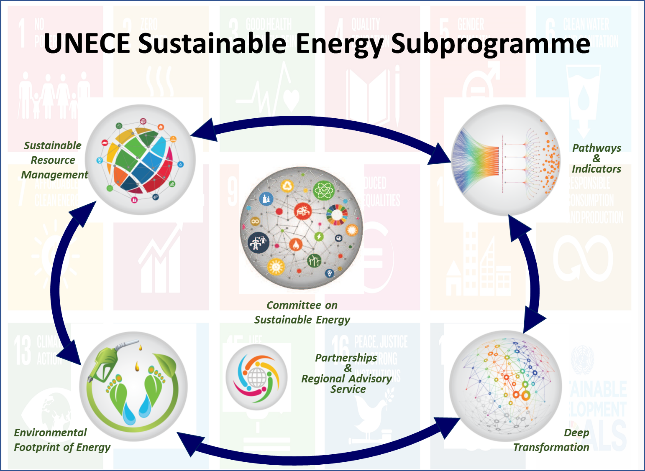 Работа нынешних групп экспертов уже вписывается в предлагаемое согласование (см. рисунок 2), однако предлагаемая группировка создает возможности для расширения взаимодействия в рамках подпрограммы и с другими подпрограммами ЕЭК. Таким образом, число официальных заседаний можно сократить по сравнению с нынешними семью при соизмеримом сокращении административной перегрузки. Такой подход позволит также сократить число планов работы до одного, которое будет утверждено Комитетом в ходе его официального сегмента. Залы заседаний, услуги устного перевода и документация, необходимые группам экспертов, целевым группам и группам специалистов, могут предоставляться по решению Комитета.  Затем Комитет может вносить изменения в состав групп экспертов, создавать или распускать их более оперативно.  Поэтому число групп экспертов и их вспомогательных целевых групп может рассматриваться гибко для решения как сохраняющихся, так и новых вопросов (см. рисунок 3).  Деятельность вспомогательных органов будет более тесно связана друг с другом и с деятельностью других отделов, других организаций, частного сектора и научных кругов.  Необходимо обеспечить баланс между гибкостью и гибкостью в работе и ценностью наличия председателей и бюро, которые будут увязывать свои административные функции и бюджеты с работой ЕЭК.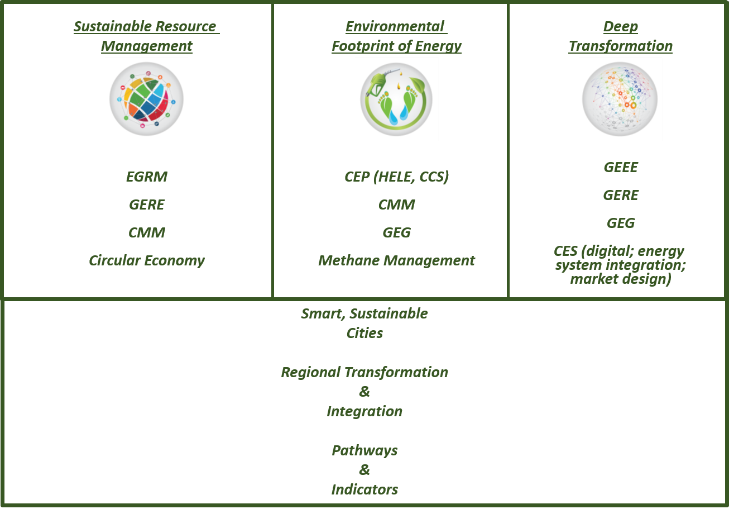 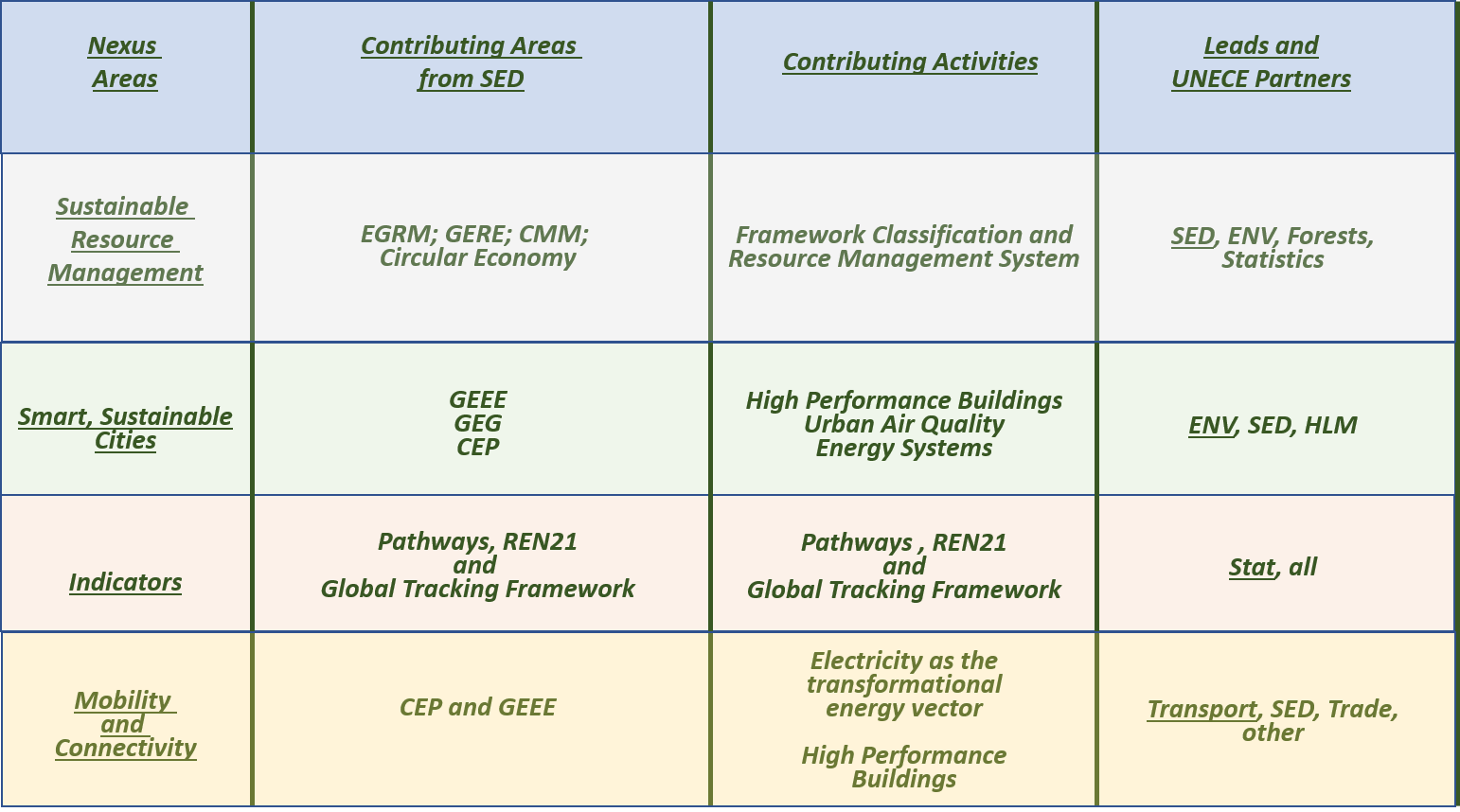 Помимо гибкого подхода к группам экспертов, целевым группам и группам специалистов для гибкого решения возникающих проблем также рекомендуется изменить порядок и место проведения совещаний экспертов. Цель состоит в том, чтобы приблизить деятельность к государствам-членам, использовать информационные и коммуникационные технологии для замены физических совещаний и сократить процедурные требования для совещаний групп экспертов, которые в настоящее время проводятся, как если бы они были межправительственными совещаниями, действующими в качестве Комиссии.Возникает вопрос, означает ли это предложение ликвидацию существующих групп экспертов в пользу четырех полюсов деятельности.  На самом деле нет. Идея заключалась бы в том, чтобы сохранить группы экспертов в качестве сообществ экспертов, которые вносят вклад в тематические проблемы, поднятые Комитетом (см. Рисунок 4), и которые способствуют рассмотрению проблем, которые Комитет должен решать. Группы с председателями и бюро могут быть добавлены по мере необходимости для решения возникающих вопросов, связанных с энергетикой для устойчивого развития. В частности, различные целевые группы, сети экспертов, центры передового опыта и тесное сотрудничество с другими организациями и частными компаниями представляют собой огромный ресурс для решения широкого круга вопросов, касающихся использования энергии в интересах устойчивого развития.   Для успеха энергетической подпрограммы чрезвычайно важно, чтобы различные сообщества, работающие над достижением энергетических целей ЕЭК, принимали активное участие в разработке концепции комплекса мероприятий Комитета и в достижении требуемых результатов. Этот процесс сохранит в качестве стратегических партнеров обширное экспертное сообщество, от которого зависит энергетическая подпрограмма.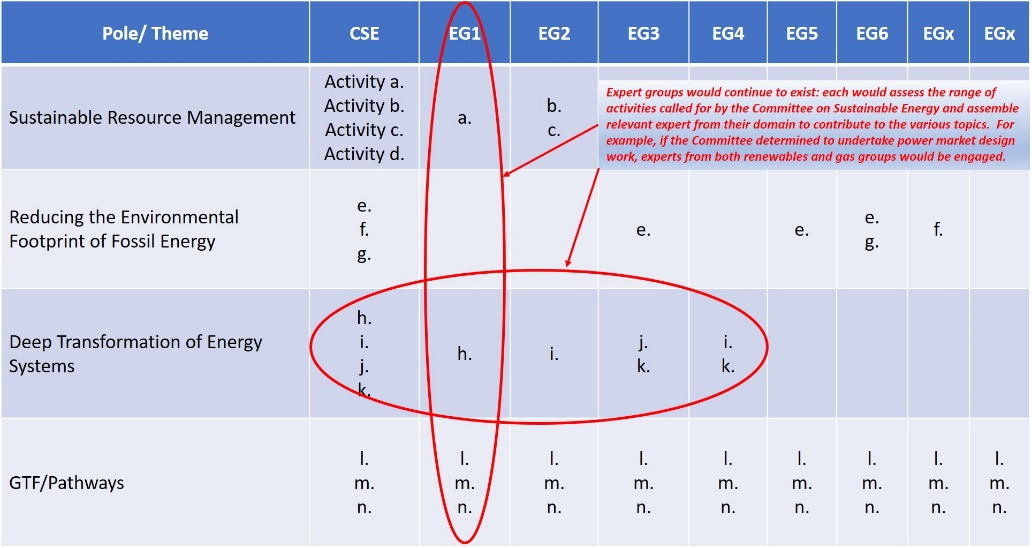 Обеспечение ресурсамиРесурсы, имеющиеся в распоряжении Комитета для достижения его целей, будь то в Секретариате или в рамках внебюджетных проектов, крайне ограничены.  В настоящее время группа экспертов состоит из одного сотрудника категории специалистов (некоторые из которых обслуживают более чем одну группу), не имеющего технической поддержки или редактора и пользующегося общей административной поддержкой.  Каждая группа экспертов, если секретариат будет полностью обслуживать ее, будет иметь в своем составе одного старшего сотрудника по программам (С-5 или С-4) и одного младшего сотрудника по программам (С-3 или С-2) с соответствующим вспомогательным персоналом, включая общий технический персонал и одного редактора.  Кроме того, ежегодные ассигнования на поездки участников и сотрудников в размере 15 000 долл. и на наем консультантов в размере 5 000 долл. являются недостаточными для удовлетворения потребностей, возлагаемых на секретариат.  В ряде планов работы и докладов Комитета и групп экспертов содержатся задачи, в которых фигурируют слова "в зависимости от наличия ресурсов", что фактически означает, что рассматриваемые задачи либо остаются нерешенными, либо решаются неполным образом. Регулярная программа технического сотрудничества (РПТС) предназначена для оказания поддержки развивающимся странам, наименее развитым странам, странам с переходной экономикой и странам, выходящим из состояния конфликта, в их усилиях по укреплению потенциала. Финансирование региональных консультативных услуг обеспечивается по разделу 21 регулярного бюджета, а также за счет внебюджетных ресурсов, стран-доноров и стран с переходной экономикой. Эти средства используются для найма регионального советника С-5 и финансирования мероприятий по техническому сотрудничеству и консультативных миссий. В силу ограниченности кадровых ресурсов деятельность сосредоточена на ограниченном числе стран с учетом их приоритетных областей развития, государственной поддержки, а также наличия внебюджетного финансирования.Как отмечалось выше, внебюджетные ресурсы представляют собой проблему как в силу их нынешнего специального характера, так и в силу сложности получения финансовых взносов, прикомандирования/безвозмездного предоставления займов и т.д. Что касается конкретных проектов, то сбор средств будет по-прежнему носить в основном разовый характер в силу их характера, обусловленного потребностями, и будет осуществляться в соответствии с установленным процессом утверждения.  Другие мероприятия носят более программный характер и рассчитаны на долгосрочную перспективу и могут осуществляться на основе альтернативных подходов.  Производство продукции с общей темой, основанной на ряде налаживаемых партнерских связей, с большей вероятностью будет иметь "массовый" характер для привлечения средств на цели осуществления либо на уровне государств-членов, либо, если речь идет о региональном масштабе, от банков развития.  Важным аспектом применения инновационных моделей финансирования будет обеспечение транспарентности и подотчетности в отношении источников и использования средств.Одним из таких видов деятельности является сочетание проекта "Пути к устойчивой энергетике" и ряда мероприятий по отслеживанию показателей.  Эта работа проводится раз в два года и имеет основополагающее значение, поскольку в ней излагаются стратегические варианты для стран, стимулируется и поощряется устойчивый диалог на высоком уровне между странами и отслеживается прогресс в достижении желаемых результатов путем регулярного представления докладов.  Эта работа требует поддержки со стороны секретариата (специалистов и вспомогательного персонала), поездок экспертов, привлечения консультантов, подготовки качественных докладов и брошюр и так далее.  Вместо того чтобы подходить к каждому этапу проекта на основе разовых проектных записок с уникальными, разовыми концептуальными записками, разнообразными требованиями к отчетности в зависимости от доноров и утверждений Исполнительного комитета ЕЭК (Исполкома), было бы более эффективно создать целевой фонд, проверенный обычными процедурами Исполкома, для содействия поступлению взносов из целого ряда источников (например, государств-членов, финансовых учреждений, компаний, целевых фондов) и реализации проектов.  Другой подход мог бы заключаться в создании оборотного фонда, который можно было бы использовать для пилотных проектов с условием, что в случае успешной реализации проектов начальный капитал будет возвращен в фонд.  Бюро будет осуществлять надзор за источниками и использованием средств и отчитываться перед Комитетом и, следовательно, перед Исполнительным комитетом.  К другим текущим видам деятельности, относящимся к этой категории, относятся управление ресурсами, модернизация промышленности и управление метаном, особенно каждое из видов деятельности, находящихся под непосредственным надзором Комитета.Второй подход к обеспечению ресурсами заключается в том, чтобы установить взносы по подписке от различных организаций.  В настоящее время этот подход реализуется в трех направлениях: шахтный метан, здания с высокими эксплуатационными характеристиками и устойчивое управление ресурсами.  Все они предусматривают создание международных центров передового опыта, достижения и планы работы которых контролируются соответствующей группой экспертов и в бюджет которых будут включены статьи расходов на необходимую поддержку со стороны секретариата.  Создание критической массы центров передового опыта обеспечит максимальную эффективность в развертывании и распространении результатов подпрограммы в области энергетики и сократит расходы каждого отдельного центра на поддержку секретариата.Основная работаПланы работы Комитета и его групп экспертов были одобрены Комитетом и утверждены Исполнительным комитетом.  В дальнейшем, в связи с предлагаемой реструктуризацией Комитета, акцент на практическую деятельность будет делаться в четырех областях: 1. Устойчивое управление ресурсами; 2. Глубокая трансформация энергосистемы; 3. Сокращение воздействия энергетики на окружающую среду; и 4. Отслеживание прогресса в области энергетики в интересах устойчивого развития.  Конкретные мероприятия будут осуществляться на основе активного диалога между государствами-членами и обширным экспертным сообществом ЕЭК, участвующим в работе ее групп экспертов.Ожидается, что эта подпрограмма даст конкретные, измеримые результаты, которые помогут государствам-членам ускорить достижение связанных с энергетикой ЦУР.  Достижение этой цели потребует тесного взаимодействия на субнациональном уровне (города и регионы).  В среднесрочной перспективе в рамках подпрограммы будет вестись работа по подготовке к 2021 году министерского совещания ООН на уровне министров, на котором страны возьмут на себя серьезные и поддающиеся оценке обязательства по устранению разрыва между действиями и амбициями.  Документы, представленные Комитету, включая документы, подготовленные по итогам международных форумов по энергетике в интересах устойчивого развития (например, программа действий Хаммамет и итоговые документы последующих форумов), стратегические варианты проекта "Пути", мнения групп экспертов и ряд других глобальных и региональных процессов будут использованы при принятии решений и осуществлении программ работы в рамках дальнейшей деятельности в рамках энергетической подпрограммы.  Приоритеты региона и его субрегионов будут основываться на областях, имеющих наибольшее краткосрочное воздействие и долгосрочный потенциал, которые требуют участия Организации Объединенных Наций через энергетическую подпрограмму ЕЭК (в координации с работой, проводимой в других местах).Приложение 1Цели и текущая деятельность Комитета по группам экспертов по устойчивой энергетике.Текущие мандаты и структураПодпрограмма ЕЭК по устойчивой энергетике осуществляется и контролируется Комитетом и его шестью вспомогательными группами экспертов.  Цели и деятельность этих групп изложены ниже, но их можно резюмировать следующим образом:1.	Группа экспертов по управлению ресурсами (ГЭУР) разрабатывает, пропагандирует и поддерживает внедрение глобального инструмента устойчивого управления природными ресурсами в поддержку достижения целей Повестки дня на период до 2030 года.  2.	Группа экспертов по шахтному метану (ГЭШМ) содействует сокращению выбросов метана и других парниковых газов из угольных шахт. Его деятельность по рекуперации и использованию метана снижает риски пожаров и взрывов на угольных шахтах. Ежегодно взрывы в угольных странах-членах ЕС, связанные с метаном, приводят к серьезным последствиям для социальной структуры принимающего сообщества и подрыву местной и региональной экономики. Выброс метана в атмосферу продолжается после закрытия шахты и представляет собой растущий источник выбросов парниковых газов.3.	Группа экспертов по газу (ГЭГ) содействует устойчивому и чистому производству, распределению и потреблению газа. Областями работы Группы экспертов являются политический диалог и обмен информацией и опытом между государствами - членами ЕЭК по вопросам, связанным с газом и имеющим региональное значение, включая все возрастающую долю газа в общем объеме предложения первичной энергии и его социальные и экологические последствия.4.	Группа экспертов по энергоэффективности (ГЭЭЭ) работает над повышением энергоэффективности и энергопотребления в регионе и укреплением регионального сотрудничества в целях сокращения выбросов парниковых газов. ГЭЭЭ фокусируется на регулятивном и политическом диалоге, направленном на устранение финансовых, технических и политических барьеров и на обмене передовым опытом, включая укрепление институционального потенциала в области энергоэффективности и энергосбережения. Работа, проводимая ГЭЭЭ, должна охватывать другие виды устойчивого энергопользования, ресурсосбережение и преобразование энергетической системы и создавать возможности для этого.5.	Группа экспертов по возобновляемой энергетике (ГЭВЭ) работает над расширением использования возобновляемых источников энергии в регионе и содействует достижению цели обеспечения доступа к энергии для всех в регионе ЕЭК. ГЭВЭ способствует диалогу по вопросам регулирования и политики и обмену передовым опытом.6.	Группа экспертов по экологически более чистому производству электроэнергии на основе ископаемого топлива (CEP) работает над сокращением выбросов парниковых газов (ПГ) в результате производства электроэнергии, сжигаемого на ископаемом топливе. На своем 27-м заседании Комитет просил CEP изменить свое название на Группу экспертов по более чистым электрическим системам с учетом той решающей роли, которую электроэнергия будет играть в глубокой трансформации энергетической системы. Комитет просил CEP рассмотреть технические, социальные, экономические и экологические аспекты при оценке рассмотрения следующих дополнительных тем в ожидании поступления ресурсов:Электричество как основной механизм глубокой трансформации энергетических систем, включая доставку и распределение электроэнергии;Синергии между природным газом и возобновляемой энергии на основе, должным образом структурированных, балансирующих рынков, а также ГЭЭ и ГЭВЭ;Структура рынка электроэнергии для Повестки дня на период до 2030 года (включая возможность распределенной генерации)Высокоэффективные технологии с низким уровнем выбросов (HELE); стандарты для электростанций, работающих на ископаемом топливе;Использование и хранение улавливаемого углерода;Оцифровка;Электронная мобильность;Информационные и коммуникационные технологии для поддержки высокопроизводительных зданий и «умных», устойчивых городов;Декарбонизация производства электроэнергии, включая сокращение выбросов углекислого газа и метана, а также порядок полезности, определяемый экономическими, экологическими и социальными потребностями; а такжеЧистая электроэнергия в поддержку деятельности Комитета в области «Путь к устойчивой энергетике».Группа экспертов по классификации ресурсов, в настоящее время - Группа экспертов по управлению ресурсамиГруппе экспертов по управлению ресурсами поручено осуществлять конкретные ориентированные на результаты мероприятия по разработке, поощрению и поддержке внедрения глобальной системы, которая может быть использована в качестве инструмента устойчивого управления природными ресурсами для поддержки достижения Повестки дня на период до 2030 года. Устойчивое развитие.В соответствии со своим кругом ведения Группа экспертов занимается разработкой и развертыванием Системы управления ресурсами Организации Объединенных Наций (СУРООН), основанной на Рамочной классификации ресурсов Организации Объединенных Наций (РКООН), которая включает принципы, спецификации, руководящие принципы, прикладные протоколы (процедуры и контрольные списки) и передовой опыт для содействия устойчивому управлению энергией, сырьем и другими ресурсами.Мандат группы экспертов утвержден до декабря 2019 года.Конкретные действия1. Разрабатывать, поддерживать и продвигать комплексную систему СУРООН.2. Предоставить инструментарий СУРООН.3. Разработать принципы, спецификации, сводные документы, руководства и протоколы.4. Разработать руководство для компетентных лиц.5. Поддержка применения СУРООН6. Содействовать деятельности, связанной с расширением прав и возможностей женщин и решением вопросов, связанных с разнообразием и вовлечением в управление ресурсами;Группа экспертов по шахтному метануГруппа экспертов по шахтному метану уполномочена содействовать сокращению выбросов парниковых газов из угольных шахт посредством конкретных, ориентированных на результаты мероприятий, которые могут помочь в извлечении и использовании метана с целью снижения рисков взрывов на угольных шахтах, смягчать последствий изменения климата и поддерживать устойчивое развитие.Группа экспертов фокусируется на передовых методах эффективного дренажа, извлечения и использования метана угольных шахт.Конкретные действия1. Распространение и расширение руководств по наилучшей практике для эффективного дренажа и утилизации метана на угольных шахтах.2. Разработка руководства по наилучшей практике для эффективного извлечения и использования метана из заброшенных угольных шахт3. Запуск и поддержка работы Международных центров передового опыта по шахтному метану.4. Собирать и распространять тематические исследования о применении руководств по передовой практике в конкретных угольных шахтах в различных регионах мира.5. Предстоящая работа:6. В сотрудничестве с другими группами экспертов и под руководством Комитета по устойчивой энергетике участвовать в работе по комплексному регулированию выбросов метана в контексте устойчивого развития.7. Продолжать сотрудничество с другими группами экспертов под руководством Комитета по устойчивой энергетике для работы по преобразованию энергетической инфраструктуры, связанной с модернизацией устаревших промышленных площадок.8. Дальнейшее участие в сотрудничестве с другими группами экспертов и под руководством Комитета по устойчивой энергетике в работе по переходу угольной промышленности в регионе ЕЭК.9. Продолжать предоставлять консультации по стандартам, связанным с метаном угольной шахты, для Рамочной конвенции Организации Объединенных Наций об изменении климата (РКИК ООН), Международной организации по стандартизации (ИСО) и других международных, национальных и региональных рыночных механизмов сокращения выбросов шахтного метана.  Устанавливать и развивать прочные профессиональные связи с признанными экспертными организациями, работающими в области энергетики на основе ископаемого топлива.Группа экспертов по газуГруппе экспертов по газу поручено служить форумом для многостороннего диалога по содействию устойчивому и чистому производству, распределению и потреблению газа в регионе Европейской экономической комиссии Организации Объединенных Наций (ЕЭК).Областями работы Группы экспертов являются политический диалог и обмен информацией и опытом между государствами-членами ЕЭК по вопросам, связанным с газом и имеющим региональное значение, включая постоянно растущую долю газа в общем объеме поставок первичной энергии, а также ее социальную и экологическую воздействие. Конкретные действия Группы экспертов по газу призваны помочь государствам-членам выполнить ключевые политические обязательства, такие как Парижское соглашение об изменении климата и Цели в области устойчивого развития.Конкретные действия1. Роль газа в достижении целей в области устойчивого развития2. Лучшие практики в управлении выбросами метана по всей цепочке создания стоимости газа3. Роль газа в улучшении качества городского воздуха4. Возобновляемая энергия и природный газ наилучшее сочетание для повышения энергоэффективности во всей энергетической системе5. Возникающие проблемы (обзор деятельности по роли биогаза и биометана, синтетического газа, энергии для производства газа, водорода и других новых концепций использования газа как части будущей энергетической системы).6. Содействие устойчивому и чистому производству, распределению и потреблению газа и СПГ в регионе ЕЭК.Группа экспертов по энергоэффективностиГруппа экспертов по энергоэффективности уполномочена проводить конкретные, ориентированные на результаты мероприятия, которые в соответствии с инициативой Генерального секретаря Организации Объединенных Наций «Устойчивая энергетика для всех» (SEforALL) помогают значительно повысить энергоэффективность в регионе, тем самым способствуя усилиям по смягчению последствий изменения климата; и укреплять региональное сотрудничество в области энергоэффективности с целью сокращения выбросов парниковых газов.В соответствии со своим кругом ведения Группа экспертов сосредоточит свое внимание на: a) диалоге по вопросам нормативного регулирования и политики, касающемся финансовых, технических и политических барьеров на пути повышения энергоэффективности; и b) обмен опытом и передовой практикой в ​​области энергоэффективности в регионе Европейской экономической комиссии Организации Объединенных Наций (ЕЭК), в том числе в отношении укрепления институционального потенциала в сфере энергоэффективности для сокращения выбросов парниковых газов.Мандат Группы экспертов был продлен до декабря 2019 года с возможностью продления.Конкретные действия1. Обмен опытом для значительного повышения энергоэффективности в промышленности.2. Обмен опытом в области стандартов и руководящих принципов для значительного повышения энергоэффективности в зданиях.3. Диалог по вопросам регулирования и политики, направленный на устранение барьеров на пути повышения энергоэффективности.Группа экспертов по возобновляемой энергииГруппа экспертов по возобновляемой энергии уполномочена осуществлять конкретные ориентированные на результаты мероприятия, которые в соответствии с инициативой Генерального секретаря "Устойчивая энергетика для всех" помогают значительно увеличить использование возобновляемых источников энергии в регионе и содействовать достижению цель обеспечения доступа к энергии для всех в регионе Европейской экономической комиссии Организации Объединенных Наций (ЕЭК).В соответствии со своим кругом ведения Группа экспертов сосредоточит свое внимание на а) нормативном и политическом диалоге и б) обмене передовым опытом в отношении различных возобновляемых источников энергии, включая биомассу, с целью увеличения доли возобновляемой энергии в глобальном энергетическом балансе.Мандат и план работы Группы экспертов на 2018–2019 годы были продлены до декабря 2019 года с возможностью продления.Конкретные действия1. Отслеживание прогресса в освоении возобновляемых источников энергии.2. Обмен опытом и передовой практикой в области расширения использования возобновляемых источников энергии.3. Совместная деятельность в поддержку инвестиций в возобновляемую энергию4. Межотраслевое сотрудничество для усиления интеграции возобновляемой энергии в будущие устойчивые энергетические системы.Группа экспертов по более чистому производству электроэнергии из ископаемого топлива станет Группой экспертов по более чистым системам электроэнергииГруппа экспертов по более чистому производству электроэнергии из ископаемых видов топлива уполномочена осуществлять конкретные, ориентированные на результат виды деятельности, которые значительно сокращают выбросы парниковых газов (ПГ) при выработке электроэнергии на ископаемом топливе. Эти мероприятия разрабатываются и осуществляются при активном участии государств-членов Европейской экономической комиссии Организации Объединенных Наций (ЕЭК), энергетических компаний, финансового сектора, гражданского общества, научных кругов и независимых экспертов.Областями работы Группы экспертов являются нормативный и политический диалог; обмен передовым опытом в области более чистого производства электроэнергии из ископаемого топлива в регионе ЕЭК; Улавливание, использование и хранение углерода (УИХУ); повышение нефтеотдачи с использованием CO2; передовые технологии использования ископаемого топлива для производства электроэнергии; и оценка мер по повышению эффективности угольных электростанций, включая парогенераторы, системы подачи воздуха и дымовых газов, паровые турбины и генераторы.На основе результатов осуществления Плана работы на 2016–2017 годы и рекомендаций Группы экспертов и ее Бюро Группа экспертов проведет ряд мероприятий. Среди этих мероприятий четыре представляют собой продолжение, скорректированное по мере необходимости, плана работы на 2016–2017 годы. Также указан ряд новых мероприятий в соответствии с мандатом Группы экспертов. В ответ на просьбу Комитета по устойчивой энергетике изучить возможности для более тесного сотрудничества между его вспомогательными органами три новых вида деятельности носят сквозной характер. Группа экспертов также будет в рамках своей компетенции участвовать в совместной работе по переходу в энергетическом секторе.Группа экспертов отмечает, что в условиях нынешних нехваток ресурсов для успешного осуществления плана работы необходимо создать специальные целевые группы. Принимая решение о том, какие мероприятия следует проводить, Группа поэтому рассматривала готовность экспертов играть активную роль в работе целевых групп и других групп экспертов в период между сессиями как один из ключевых критериев отбора.Конкретные действия1. Оцените будущую роль тепловых электростанций в устойчивых системах электроснабжения (продолжение деятельности с рабочего плана на 2016-2017 годы).2. Повышение гибкости в выработке электроэнергии на угле (продолжение работы с планом работы на 2016-2017 годы).3. Сократить выбросы и повысить эффективность при производстве электроэнергии на новых и существующих угольных электростанциях с использованием передового опыта в регионе ЕЭК (продолжение деятельности в плане работы на 2016–2017 годы).4. Оценить средства для разработки и внедрения технологий и ноу-хау по улавливанию, использованию и хранению углерода (УИХУ) (продолжение деятельности в плане работы на 2016-2017 годы).5. Возможности комбинированной выработки тепла и электроэнергии (ТЭЦ), газификации и добычи угля для разработки других технологий или продуктов (таких как жидкости или химикаты).6. Роль ископаемого топлива в содействии освоения возобновляемой энергии.7. Роль газа и сжиженного природного газа (СПГ) в производстве электроэнергии (совместно с Группой экспертов по газу)8. Инновации в добыче и использовании метана угольной шахты для производства электроэнергии и других целей (совместно с Группой экспертов по шахтному метану).Как отмечается в основном тексте, Комитет по устойчивой энергетике просил, чтобы группа изменила свое название на Группу экспертов по более чистым электрическим системам, и просил, чтобы она приступила к следующим мероприятиям до тех пор, пока не будут получены необходимые ресурсы.1. Электричество как основной механизм глубокой трансформации энергетических систем, включая доставку и распределение электроэнергии;2. Синергизм между природным газом и возобновляемой энергией через правильно структурированные балансирующие рынки вместе с ГГЭ и ГЭВЭ;3. Структура рынка электроэнергии для Повестки дня на период до 2030 года (включая возможность распределенной генерации);4. Высокоэффективные технологии с низким уровнем выбросов (HELE); стандарты для электростанций, работающих на ископаемом топливе;5. Улавливание, использование и хранение углерода;6. Оцифровка;7. Электронная мобильность;8. Информационные и коммуникационные технологии для поддержки высокопроизводительных зданий и «умных», устойчивых городов;9. Декарбонизация производства электроэнергии, включая сокращение выбросов углекислого газа и метана, а также порядок полезности, определяемый экономическими, экологическими и социальными потребностями; а также10. Чистая электроэнергия в поддержку деятельности Комитета «Пути к устойчивой энергетике».Приложение 2Деятельность и достигнутые конкретные результатыКомитет непосредственно осуществляет ряд мероприятий:• Энергетическая безопасность. Результаты обзора реформы ЕЭК 2005 года подтвердили, что ЦУЭ должен продолжать диалог по энергетической безопасности. Диалог был сосредоточен на следующих темах:2018 Ускорение и углубление перехода к устойчивым энергетическим системам2017 Ускорение поставок энергии в целях устойчивого развития; улучшение воздействия энергетики на окружающую среду 2016 Решение проблемы устойчивой энергетики2015 Пути к устойчивой энергетике2014 Энергия для устойчивого развития - Должна ли реальность вступать в противоречие с амбициями?2013 Обеспечение устойчивой энергетики: Время действовать2012 Обеспечение перехода к устойчивой энергетике2011 Обеспечение доступной и устойчивой энергетики2010 Энергетическая безопасность и газовая инфраструктура2009 Энергетическая безопасность и финансовый кризис 2008 Стратегические альянсы по энергетической безопасности2007 Финансирование снижения риска энергетической безопасности2006 Глобальные риски энергетической безопасности 2005 Энергетическая безопасность Каспийского регионаПроект «Пути к устойчивой энергетике». Государства-члены ЕЭК проводят оценку путей достижения устойчивой энергетики в регионе. Проект состоит из трех компонентов: 1) разработка вариантов политики и технологий для устойчивой энергетики; 2) содействие обменам и диалогам между экспертами в области энергетики и правительствами; и 3) разработка индикаторов для раннего предупреждения, если цели не достигнуты. Цель проекта заключается в углублении коллективного понимания движущих сил политики в области устойчивой энергетики в государствах-членах ЕЭК, содействие политическому диалогу и повышение осведомленности о различных результатах, которые могут возникнуть со временем. Общая концепция проекта заключается в информировании правительств региона ЕЭК о вариантах достижения устойчивой энергии при достижении международных целей в области развития и климата. Проект будет содействовать политическому диалогу на высоком уровне в поддержку правительств, энергетических отраслей и других частных секторов, неправительственных и международных организаций, которые занимаются вопросами энергетики в регионе ЕЭК, и разработает инструмент для анализа и мониторинга путей обеспечения устойчивой энергетики.Международные форумы по энергетике для устойчивого развития. ЕЭК организует ежегодные форумы в сотрудничестве с правительством принимающей страны и другими региональными комиссиями и в партнерстве с другими организациями и заинтересованными сторонами, такими, как в 2018 году Программа развития Организации Объединенных Наций (ПРООН), Организация Объединенных Наций по промышленному развитию (ЮНИДО), Учебный и научно-исследовательский институт Организации Объединенных Наций  (ЮНИТАР), ООН по окружающей среде, Всемирный банк, Международное энергетическое агентство (МЭА), Международное агентство по возобновляемой энергии (ИРЕНА), Международное агентство по атомной энергии (МАГАТЭ), Глобальный экологический фонд (ГЭФ), Организация по безопасности и Сотрудничество в Европе (ОБСЕ), Европейская комиссия, Международная энергетическая хартия, Международный энергетический форум (МЭФ), Копенгагенский центр по энергоэффективности, Международный институт прикладного системного анализа (МИПСА), Институт Фраунгофера, Тихоокеанская северо-западная национальная лаборатория (PNNL) , Дартмутский колледж, Сеть климатических действий (СВЗК), Нефтегазовая климатическая инициатива (OGCI) и Всемирная ядерная ассоциация (WNA). Форум основывается на результатах предыдущих форумов и других соответствующих международных совещаний. Они предоставляют уникальную возможность заинтересованным сторонам в энергетическом секторе поразмышлять над энергетическими преобразованиями и предоставить Комитету экспертные соображения о том, как наилучшим образом ускорить процесс достижения энергии в интересах устойчивого развития.Модернизация энергетической инфраструктуры. Мировое сообщество взяло на себя обязательство ограничить глобальное потепление, и согласованные цели требуют сокращения выбросов парниковых газов во всех секторах экономики. Энергетический сектор находится в центре особого внимания, учитывая масштабы его выбросов, и существует серьезная проблема в поиске инновационных решений для энергоемких отраслей промышленности, таких как сталелитейная, цементная и транспортная отрасли. Комитет поручил этому проекту продемонстрировать, как модернизировать промышленный комплекс, эволюционировавший с течением времени и включающий в себя производство энергии, промышленные объекты и сопутствующую жилую и городскую инфраструктуру. Эта работа объединяет ряд экспертных знаний, накопленных в подпрограмме ЕЭК в области энергетики (управление накоплением метана, эффективное производство энергии из угля и газа, повышение энергоэффективности в промышленности и в конечном использовании, оптимизация управления ресурсами и создание условий для внедрения технологий возобновляемой энергии), чтобы повысить экологические, социальные и экономические показатели отдельных объектов в соответствии с Повесткой дня на период до 2030 года.Управление метаном. Управление метаном является одновременно проблемой и возможностью для выполнения Парижского соглашения и достижения целей в области устойчивого развития. Доступная информация о выбросах метана предприятиями добывающей промышленности носит спорадический характер и часто основывается на оценках. Не существует ни общего технологического подхода к мониторингу и регистрации выбросов метана, ни стандартного метода отчетности о них. ЕЭК установила партнерские отношения с различными известными учреждениями и экспертами, работающими в соответствующих отраслях, в целях выявления, обобщения и распространения передовой практики в этих областях.Подпрограмма по устойчивой энергетике принесла и продолжает приносить конкретные результаты от деятельности Комитета и его вспомогательных органов:Глобальное распространение, подготовка и использование РКООН в качестве стандартизированной системы классификации природных ресурсов и ее распространение на систему управления ресурсами для содействия осуществлению Повестки дня на период до 2030 года.Глобальное распространение и обучение руководящим указаниям ЕЭК в области передовой практики в области управления накоплениями метана в угольных шахтах с прямым воздействием на климат и безопасность угольных шахт; учреждение двух центров передового опыта по шахтному метану (еще пять в разработке).Широкое распространение энергоэффективности и распространение Рамочных руководящих принципов ЕЭК по стандартам энергоэффективности в зданиях, включая запуск Инициативы ЕЭК в области высокоэффективным зданиям (консорциум международных центров передового опыта в области высокопроизводительных зданий и Глобальная сеть зданий академических учреждений) в целях измеримого повышения энергоэффективности зданий, сокращения выбросов парниковых газов и улучшения качество воздуха в помещениях, совершенствования глобально цепи поставок для строительного бизнеса и расширения как сети так и консорциума во всем регионе.В рамках "трудных переговоров" по возобновляемой энергии поощряется обсуждение непосредственно в странах того, что необходимо изменить для того, чтобы частный сектор инвестировал в устойчивую энергетику, с учетом существующего спроса. Основные игроки в области энергетики имеют возможность обсудить ключевые вопросы, определить приоритеты и предложить конкретные рекомендации по изменениям в политике, необходимым для преодоления политических, правовых, нормативных, технических барьеров и задействования неиспользованного потенциала возобновляемой энергии.Рекомендации для IPCCC по обеспечению паритета политики в области улавливания, использования и хранения углерода с другими вариантами низкоуглеродных или нулевых технологий; Подготовка проекта руководства по инвестициям в ископаемые технологии для обеспечения того, чтобы любые новые инвестиции были чистыми углеродно-нейтральными.